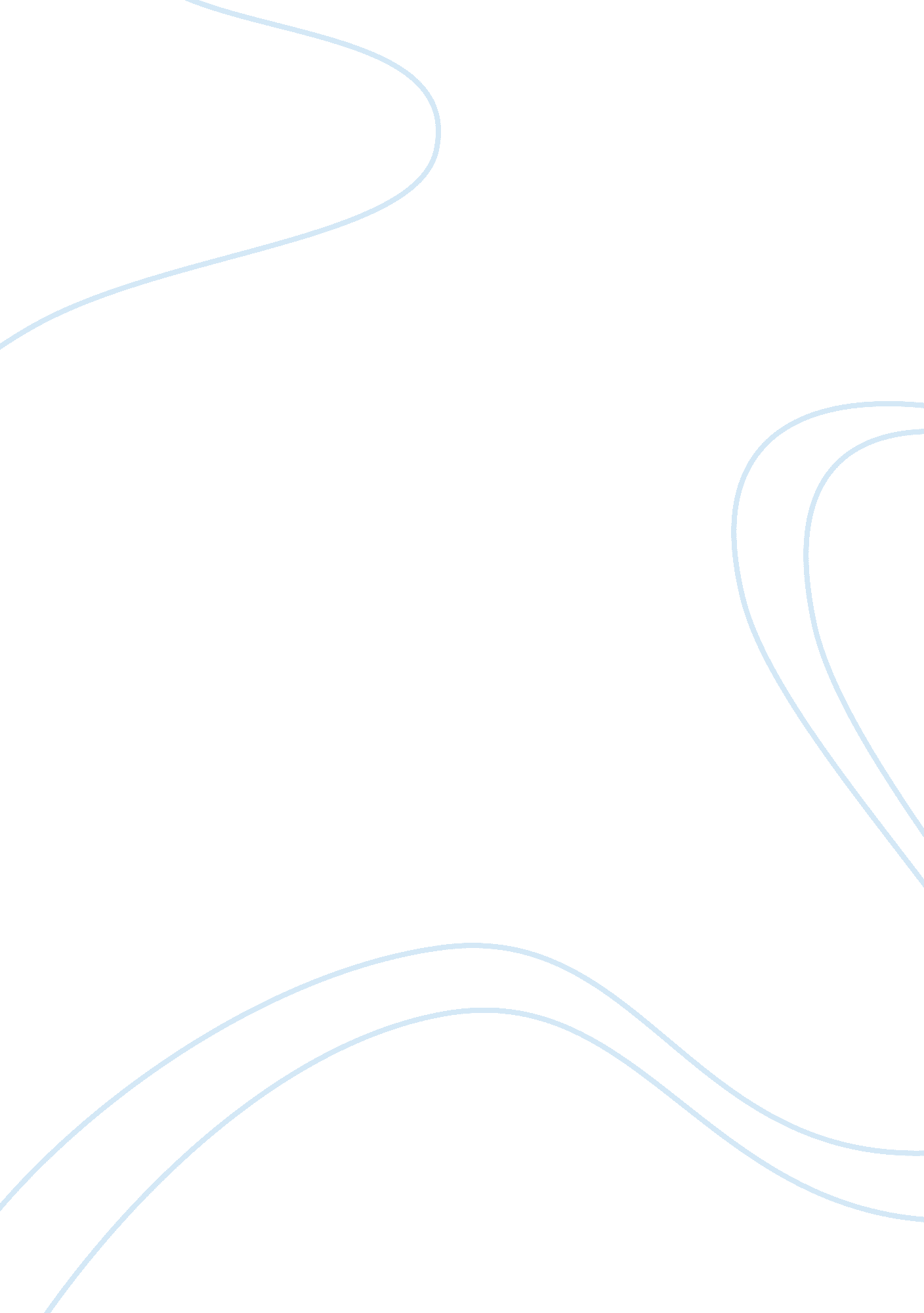 Global data analytics outsourcing market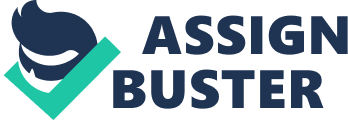 Organizations have a tremendous amount of data In departments such as HRS, procurement, production, or sales and marketing. Data analysis is required to use these data efficiently. The data analytics allows enterprises to gain insights in several fields, for instance, consumer insights, which is how customers behave, and other market-related insights. Data analytics outsourcing is the process in which organizations employ service providers to perform analytics on organization-wide data. This Increases the organization's efficiency and also helps It to strategies Its decisions based on the outcome of data analysis. Covered In this Report This report covers the present scenario and the growth prospects of the Global Data Analytics Outsourcing market for the period 2014-2018. To calculate the market size, the report considers revenue generated from data analytics outsourcing services. The revenue generated from various geographies Is taken into consideration to calculate the market size. The report also presents the vendor landscape and a responding detailed analysis of the top four vendors In the Global Data Analytics Outsourcing market. Key Regions MEME OPAC Americas Key Vendors Fractal Analytics Ltd. Data Consultancy Services Ltd. (TICS) Wiper Ltd. AS Associates Inc. Other Prominent Vendors American Express Capering CIT Cognizant Credit Rating Information Services of India clerk Evaluative EXCEL Services Holdings Generate Mum Sigma Opera Solutions UBS WINS Holdings Key Market Driver Expansion of Data For a full, detailed list, view our report. Key Market Challenge Shortage of Data Scientists Key Market Trend Emergence of Social Media Analytics Key Questions Answered in this Report What will the market size be in 2018 and what will the growth rate be? What are the key market trends? What is driving this market? What are the challenges to market growth? Who are the key vendors in this market space? What are the market opportunities and threats faced by the key vendors? 